Nastavni plan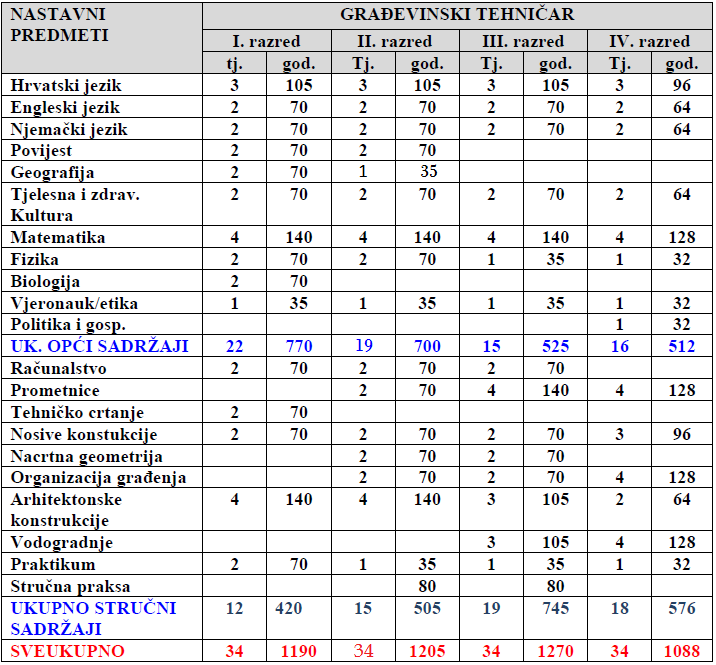 